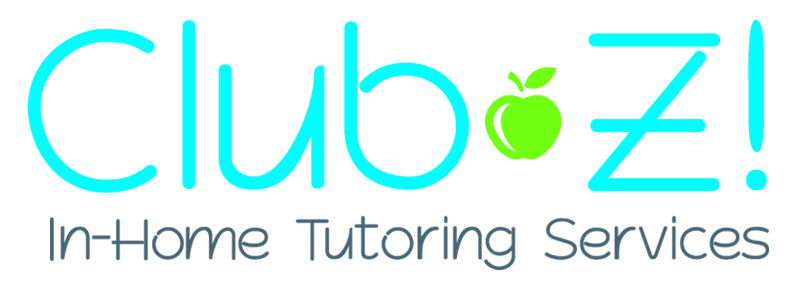 Insurance QuestionnaireName: _________________________________________________________________Street Address: __________________________________________________________City/State/Zip: __________________________________________________________Phone: ______________________________________________Email: ______________________________________________Business Name: _________________________________________________________Number of Tutors: ___________	Employees:  ___________	Contractors: ___________Number of Students: _________Annual Receipts: ____________Annual Expenses: ____________Current Carrier: ________________________________________________________Please return this form, the attached insurance application and your resume to Jackson Dieken & Associates by email to Chris Wollmann cwollmann@jacksondieken.com or Norine Doria ndoria@jacksondieken.com or by fax 440-250-6874. Thank you!